Оголошення про проведення електронних торгів(спрощена закупівля)Замовник  Найменування Державна установа «Кропивницький слідчий ізолятор» Код за ЄДРПОУ: 08563783 Місцезнаходження: 25009 м. Кропивницький вул. Куроп’ятникова 50-б  Посадові особи замовника, уповноважені здійснювати зворотній зв'язок: Ткаченко Павло Микитович (0666325933)Розмір бюджетного призначення за кошторисом або очікувана вартість товару: 11000,00 грн. (одинадцять тисяч гривень 00 копійок) .Найменування предмета закупівлі та код відповідно до Державного класифікатора продукції та послуг:44220000-8 Столярні виробиМісце поставки товару: м. Кропивницький вул. Куроп’ятникова 50-б.  Транспортні витрати пов’язані із поставкою товару здійснюються за рахунок Продавця. Строк поставки товару: здійснюється за вимогою Покупця протягом 5-ти днів після підписання угоди.Умови оплати товару: протягом 5-ти календарних днів з моменту отримання товару, що підтверджується видатковою накладною та документами що підтверджують якість даного товару. Учасник визначає ціни на товар, які він пропонує поставити з урахуванням податків і зборів, що сплачується або мають бути сплачені, витрати на транспортування, страхування, навантаження.Вимоги до кваліфікації учасників та спосіб їх підтвердження: Учасник повинен надати в електронному ( сканованому в форматі pdf.) вигляді в складі своєї пропозиції наступні документи: Проект договору, із підписом уповноваженої особи учасника та відбитком печатки (при наявності)Інформація про необхідні технічні, якісні та кількісні характеристики предмета закупівлі із підписом уповноваженої особи учасника та відбитком печатки (при наявності)Цінову пропозицію у формі відповідно до Додатку 2Копію відомостей з Єдиного державного реєстру юридичних, фізичних осіб-підприємців та громадських формуваньДовідку в довільній формі яка повинна містити контактні дані учасника ( із зазначення реквізитів учасника, найменування, коду ЄДРПОУ, розрахункових реквізитів, місцезнаходження, поштової адреси, телефону, електронної адреси, відомості про контактну особу (прізвище ім'я по-батькові, посада, контактний телефон).Інша інформаціяДокументи в паперовому вигляді, завірені підписом та печаткою учасника, які підтверджують відповідність вимогам до кваліфікації учасника ( відповідно до п.7) надаються покупцеві під час укладання договору.Якщо поставлений товар виявиться не якісним або таким, що не відповідає умовам, Продавець зобов'язаний замінити цей товар. Всі витрати, пов’язані із заміною товару неналежної якості несе продавець. Якщо Продавець відмовляється від заміни неякісного товару продавець вимушений буде відмовитись від подальшого отримання такого товару, шляхом укладання додаткової угоди на розірвання договору.Додатки:Додаток №1 – технічні характеристики            Додаток №2 – цінова пропозиція Додаток №3 – проект договоруУповноважена особа із закупівельПавло ТКАЧЕНКОДодаток 1Інформація про необхідні технічні, якісні та кількісні характеристики предмета закупівліСтолярні вироби (металопластикові конструкції)код за ДК 021:2015  44220000-8Учасник ____________________________________Додаток № 2          Форма пропозиції, яка подається Учасником на фірмовому бланку.Учасник не повинен відступати від даної формиФорма  пропозиції________________(назва підприємства/фізичної особи), надає свою пропозицію щодо участі у закупівлі _________________________________________.                                                (назва предмету закупівлі)ВІДПОВІДНІСТЬ ТЕХНІЧНИМ ВИМОГАМ ДО ПРЕДМЕТУ ЗАКУПІВЛІ Примітка: загальну вартість пропозиції потрібно заповнювати у гривнях, зазначаючи цифрове значення, яке має не більше двох знаків після коми.Ознайомившись з технічними вимогами та вимогами щодо кількості та термінів поставки товару, що закуповується, ми маємо можливість і погоджуємось забезпечити Державну установу «Кропивницький слідчий ізолятор» товарами відповідної якості, в необхідній кількості та в установлені замовником строки.Ми погоджуємося дотримуватися умов цієї пропозиції протягом 30 (тридцяти) календарних днів з дня завершення аукціону. Наша пропозиція буде обов'язковою для нас і може бути акцептована Вами у будь-який час до закінчення зазначеного терміну.Ми погоджуємося з умовами, що Ви можете відхилити нашу чи всі надані пропозиції, та розуміємо, що Ви не обмежені у прийнятті будь-якої іншої пропозиції з більш вигідними для Вас умовами.Разом з цією пропозицією (сканована копія в форматі pdf) ми надаємо документи, передбачені пунктом 8 цієї Документації (скановані копії в форматі pdf), на підтвердження заявлених вимог Посада, прізвище, ініціали, підпис уповноваженої особи підприємства/фізичної особи, завірені печаткою                ___________(___________)												М.ПДодаток 3ДОГОВІР КУПІВЛІ-ПРОДАЖУ № Г-____м. Кропивницький 					            _______________ 2024 року	_________________________________________________________________________________, ____________________________ ______________________________________________________, надалі, «Продавець», з однієї сторони та Державна установа «Кропивницький слідчий ізолятор», в особі начальника Чабаненка Романа Сергійовича, що діє на підставі Положення, надалі «Покупець», з другої сторони, надалі по тексту поіменовані разом як Сторони, а кожне окремо – як Сторона, уклали цей договір про наступне:Предмет Договору1.1 В порядку та на умовах, встановлених цим Договором, Продавець зобов’язується передати у власність Покупця,  а Покупець в порядку та на умовах, визначених цим Договором, зобов'язується прийняти й оплатити  наступний товар, у строки, встановлені цим Договором : 	1.2    Повне найменування Товару,  кількість, вартість зазначається у видатковій накладній. 	1.3 Продавець повинен засвідчити якість Товару, що передається, належними товаро супровідними документами (тех. Документацією / гарантією), що надаються Покупцю разом з Товаром.	1.4   Продавець гарантує якість Товару впродовж строку, встановленого виробником. Гарантійний строк на весь Товар зазначається Продавцем товару та повинен становити 12 місяці або більше з моменту купівлі Товару. Продавець несе всі транспортні та інші витрати, пов’язані з гарантійним ремонтом Товару протягом строку гарантійного обслуговування.	1.5. Товар повинен передаватися Покупцю в оригінальній упаковці, яка відповідає характеру Товару, забезпечує цілісність Товару та збереження  його якості під час транспортування. 	1.6. Якщо протягом терміну дії гарантії буде виявлено виробничі дефекти Товару, що перешкоджають нормальному його використанню за призначенням (у тому числі набуті при транспортуванні) (надалі - Дефекти), Продавець зобов'язаний протягом 15 (п’ятнадцяти) днів з дня відповідного письмового повідомлення Покупця  замінити дефектний Товар на доброякісний.  2. Порядок передачі Товару	2.1. Приймання-передача Товару за Договором проводиться уповноваженими представниками Сторін за адресою Продавця. 2.2. Передача Продавцем Товару, що є предметом цього Договору, здійснюється за видатковою накладною, що підтверджує факт приймання-передачі Товару Покупцем у розумінні  Податкового кодексу України. 2.3. Передача Товару здійснюється Продавцем протягом 5 (п’яти) календарних днів з дати реєстрації Покупцем цього Договору в органах Державної казначейської служби України. 2.4. Перехід ризику випадкового знищення та випадкового пошкодження Товару відбувається в момент передачі Товару уповноваженій особі Покупця та підписання Сторонами видаткової накладної. Перехід права власності на Товар від виробника Товару до Покупця відбувається в момент приймання-передачі Товару.2.5. Продавець повинен передати (поставити) Покупцю Товар, обсяг та якість якого відповідає умовам, викладеним в специфікації цього Договору та відповідає сертифікатам Держстандарту України.2.6. У разі, коли дефект Товару виявлено Покупцем у присутності уповноваженої особи Продавця, Продавець складає Акт про виявлені дефекти та заміну Товару (далі – Акт), який підписується уповноваженою особою Продавця та Покупця в двох примірниках. Дефектна одиниця Товару підлягає заміні на аналогічну одиницю Товару.3. Ціна Договору та порядок розрахунків3.1.Загальна ціна цього Договору становить: ______________________________________________._____________________________________________________________________________________3.2. Сума, визначена Договором може бути змінена за взаємною згодою Сторін шляхом підписання додаткових угод до цього Договору.3.3. Оплата Товару здійснюється Покупцем у безготівковій формі шляхом перерахування коштів на розрахунковий рахунок Продавця протягом 5 (тридцяти) календарних днів з моменту підписання Сторонами видаткової накладної та отримання відповідного бюджетного фінансування.3.4. У разі відсутності зарахування на банківський рахунок Продавця грошових коштів за отриманий Покупцем Товар (частину Товару) після спливу 30 (тридцяти) календарних днів з дати отримання Покупцем Товару, останній повертає отриманий, але не оплачений Товар, разом із упаковкою та документацією, Продавцю протягом 5 (п’яти) календарних днів з моменту отримання відповідної вимоги Продавця.3.5. Повернення Товару оформляється відповідною видатковою накладною, яка підписується уповноваженими на це представниками Сторін.4. Права та обов’язки Сторін4.1. Покупець зобов'язаний:4.1.1. Прийняти Товар відповідно до умов цього Договору та згідно видаткової накладної.4.1.2. Своєчасно та в повному обсязі оплатити вартість отриманого Товару;4.1.3. Покупець для підтвердження взятого на себе бюджетного зобов’язання щодо оплати Товару, протягом 30 (тридцяти) календарних днів з дати укладення цього Договору (додаткових угод), реєструє останні в органах Державної казначейської служби України.4.2. Покупець має право:4.2.1. У разі невиконання зобов'язань Продавцем, достроково розірвати цей  Договір, повідомивши про це його за 5 (пять) календарних днів до розірвання;4.2.2. Контролювати передачу Товару у строки, встановлені цим Договором;4.2.3. Зменшувати обсяг закупівлі Товару та загальну вартість цього Договору залежно від реального фінансування видатків. У такому разі Сторони вносять відповідні зміни до цього Договору.4.3. Продавець зобов’язаний:4.3.1. Забезпечити передачу Товару у строки та у порядку, встановленому цим Договором;4.4. Продавець має право:4.4.1. Своєчасно та в повному обсязі отримувати плату за переданий Покупцеві Товар;4.4.2. У разі невиконання зобов’язань Покупцем, Продавець має право утриматися від передачі Товару. У разі відсутності зарахування на банківський рахунок Продавця грошових коштів за переданий Покупцю Товар після спливу 30 (тридцяти) робочих днів з дати отримання ним такого Товару, Продавець має право вимагати у Покупця повернути отриманий Товар (чи його неоплачену частину) разом із упаковкою та документацією, а також звернутися із пропозицією щодо припинення дії цього Договору шляхом його розірвання за взаємною згодою Сторін.5. Відповідальність Сторін5.1. У випадку невиконання або неналежного виконання Сторонами зобов’язань за цим Договором, вони несуть відповідальність згідно чинного законодавства України та цього Договору.5.2. У разі невиконання або несвоєчасного виконання зобов’язань при передачі Товару за бюджетні кошти з вини Продавця, останній сплачує Покупцю пеню у розмірі 5% від суми недопоставленого Товару, за кожний день прострочення.5.4. За порушення умов зобов'язання щодо якості (комплектності) товарів (робіт, послуг)стягується штраф у розмірі 20 % вартості неякісних (некомплектних) товарів (робіт, послуг). Сплата штрафних санкцій не звільняє Сторону від виконання зобов’язань по цьому Договору.6. Оперативно-господарські санкції6.1. Сторони прийшли до взаємної згоди щодо можливості застосування оперативно-господарських санкцій, зокрема, відмова від встановлення на майбутнє господарських відносин із стороною, яка порушує зобов’язання (п.4 ч. 1. ст. 236 Господарського кодексу України).6.2. Порядок застосування сторонами оперативно-господарських санкцій визначається договором. У разі незгоди з застосуванням оперативно-господарської санкції заінтересована сторона може звернутися до суду з заявою про скасування такої санкції та відшкодування збитків, завданих її застосуванням.	6.3. У разі порушення зобов’язань Продавцем право на односторонню відмову має Покупець, із звільненням від відповідальності за таку відмову.7. Обставини непереборної сили7.1.Сторони звільняються від відповідальності за невиконання або неналежне виконання зобов’язань за цим Договором протягом строку дії обставин непереборної сили, які виникли поза волею Сторін та унеможливлюють виконання Сторонами зобов’язань за цим Договором, а саме: війна, військові дії, блокади, ембарго, аварія, катастрофа, стихійне лихо, епідемія тощо.7.2.Сторона, що не може виконувати зобов’язання за цим Договором внаслідок дії обставин непереборної сили, повинна не пізніше 10 (десяти) робочих днів з моменту їх виникнення повідомити про це іншу Сторону. 7.3.У разі, коли строк дії обставин непереборної сили продовжується більше ніж тридцять днів, кожна із Сторін в односторонньому порядку має право відмовитись від  цього Договору, повідомивши про це іншу Сторону за три дні до дати розірвання Договору. В даному випадку жодна із Сторін не має права вимагати від іншої Сторони компенсації за будь-які свої збитки, окрім тих, що виникли до початку дії обставин непереборної сили.7.4.Неповідомлення або несвоєчасне повідомлення про настання або припинення обставин непереборної сили  позбавляє Сторони права щодо посилання на них. 7.5.Доказом виникнення обставин непереборної сили та строку їх дії є відповідні документи, що видані Торгово-промисловою палатою України.8. Строк дії Договору8.1. Цей договір набуває чинності з моменту його підписання Сторонами та діє до 31.12.2024 року, але у будь-якому випадку, до повного виконання Сторонами своїх зобов’язань відповідно до умов цього Договору.9. Інші умови9.1. Жодна із Сторін не вправі передавати виконання своїх зобов’язань за даним Договором третім особам без письмової згоди іншої Сторони цього Договору.9.2. Будь-які зміни та доповнення до цього Договору здійснюються шляхом укладання відповідних додаткових угод, які мають бути зафіксовані у простій письмовій формі і складатимуть невід’ємну частину цього Договору.9.3. Сторони, згідно Закону України «Про захист персональних даних», надають взаємну згоду на обробку персональних даних з метою забезпечення реалізації податкових відносин, господарських відносин, відносин у сфері бухгалтерського обліку та аудиту тощо9.4. Цей Договір складено у 2 (двох) примірниках, що мають однакову юридичну силу, по одному примірнику для кожної із Сторін.10. Додатки до Договору10.1. Додатки та доповнення до цього Договору є його невід’ємними частинами.11. Місцезнаходження та реквізити Сторін№ з/пЕскіз конструкціїВимоги до конструкціїдодатковоВікно1,43 м.кв.Профіль Steko 4S, (58 мм),Білий, СІРА ГУМА Арм. - стандарт 1,2 ммСклопакет 2 шт.\4x16x4iФурнітура \ \П/В ВІК AXOR K-3\Дренаж вниз3 штукиВідомості про підприємствоПовне найменування учасника – суб’єкта господарюванняВідомості про підприємствоІдентифікаційний код за ЄДРПОУВідомості про підприємствоРеквізити (адреса - юридична та фактична, телефон, факс, телефон для контактів)Вартість пропозиціїУчасник вказує загальну вартість предмету закупівлі (стартова сума аукціону) в гривнях цифрами та прописом з урахуванням ПДВ. Термін поставки товаруУчасник вказує термін поставки товару Відомості про особу (осіб), які уповноважені представляти інтереси Учасника(Прізвище, ім’я, по батькові, посада, контактний телефон).№ з/пНайменуванняОдиниця виміру К-стьЦіна за одниицю, грн.Сума, грн.Технічні вимоги  Замовника до товаруТехнічні характеристики товару, який пропонується Учасником1.Вікна металопластиковішт.3Профіль Steko 4S, (58 мм),Білий, СІРА ГУМА Арм. - стандарт 1,2 ммСклопакет 2 шт.\4x16x4iФурнітура \ \П/В ВІК AXOR K-3\Дренаж внизВсьогоВсьогоВсьогоВсьогоВсьогоПДВ, 20%ПДВ, 20%ПДВ, 20%ПДВ, 20%ПДВ, 20%Разом з ПДВРазом з ПДВРазом з ПДВРазом з ПДВРазом з ПДВ№Найменування товаруОдиниця виміруКількістьЦіна, грн.Без ПДВСума, грн.без ПДВ1.Вікна металопластиковішт.3Разом: Разом: Разом: Разом: Разом: Продавець:________________________________________________Місцезнаходження: __________________________________________________________________________________________________________ р/р: _____________________________________банк: ____________________________________ МФО:____________________________________код ЄДРПОУ: _____________________________телефон: _______________________________________________:_____________ / ______________Покупець:Державна установа«Кропивницький слідчий ізолятор»Місцезнаходження: . Кропивницькийвул. Куроп’ятникова, 50-бкод ЄДРПОУ: 08563783п/р: UA478201720343151001200005270п/р: UA318201720343160001000005270п/р: UA588201720343191001600005270банк: Держказначейська служба України м.КиївМФО: 820172 телефон: (0522) 33-82-42неприбуткова організаціяНачальник:______________ / Р.С. Чабаненко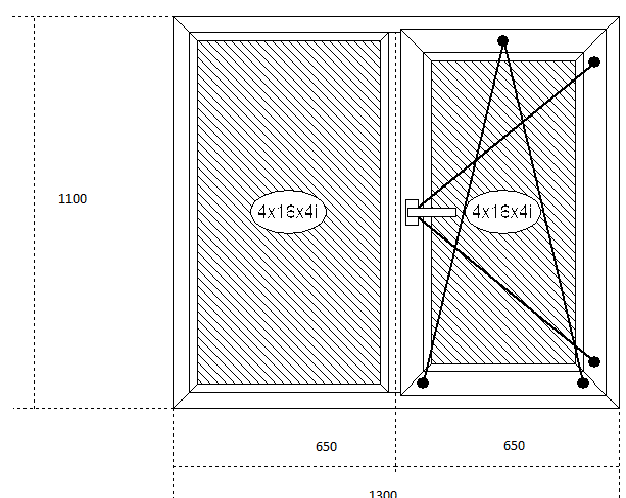 